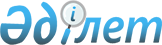 О признании утратившими силу некоторых решений Исатайского районного маслихатаРешение Исатайского районного маслихата Атырауской области от 24 марта 2017 года № 80-VI. Зарегистрировано Департаментом юстиции Атырауской области 12 апреля 2017 года № 3817      В соответствии со статьей 2 Бюджетного кодекса Республики Казахстан от 4 декабря 2008 года и статьей 27 Закона Республики Казахстан от 6 апреля 2016 года "О правовых актах", Исатайский районный маслихат РЕШИЛ:

      1. Признать утратившими силу некоторых решений Исатайского районного маслихата согласно приложению к настоящему решению.

      2. Контроль за исполнением настоящего решения возложить на постоянную комиссию (А. Рахметов) Исатайского районного маслихата по бюджету, финансам, экономике, развитию предпринимательства, аграрным вопросам и экологии.

      3. Настоящее решение вступает в силу со дня государственной регистрации в органах юстиции, вводится в действие по истечении десяти календарных дней после дня его первого официального опубликования. 

 Перечень утративших силу некоторых решений Исатайского районного маслихата      1. Решение Исатайского районного маслихата от 23 декабря 2015 года № 291-V "О бюджете на 2016 - 2018 годы" (зарегистрировано в Реестре государственной регистрации нормативных правовых актов за № 3444, опубликованное 28 января 2016 года в районной газете "Нарын таңы");

      2. Решение Исатайского районного маслихата от 25 апреля 2016 года № 19-VI "О внесении изменений и дополнений в решение ХХХIV сессии районного маслихата V созыва от 23 декабря 2015 года № 291-V "О районном бюджете на 2016 - 2018 годы" (зарегистрировано в Реестре государственной регистрации нормативных правовых актов за № 3492, опубликованное 12 мая 2016 года в районной газете "Нарын таңы");

      3. Решение Исатайского районного маслихата от 11 июля 2016 года № 36-VI "О внесении изменений и дополнений в решение ХХХIV сессии районного маслихата V созыва от 23 декабря 2015 года № 291-V "О районном бюджете на 2016 - 2018 годы" (зарегистрировано в Реестре государственной регистрации нормативных правовых актов за № 3568, опубликованное 4 августа 2016 года в районной газете "Нарын таңы");

      4. Решение Исатайского районного маслихата от 17 августа 2016 года № 45-VI "О внесении изменений в решение ХХХIV сессии районного маслихата V созыва от 23 декабря 2015 года № 291-V "О районном бюджете на 2016 - 2018 годы" (зарегистрировано в Реестре государственной регистрации нормативных правовых актов за № 3595, опубликованное 1 сентября 2016 года в районной газете "Нарын таңы");

      5. Решение Исатайского районного маслихата от 4 ноября 2016 года № 53-VI "О внесении изменений и дополнения в решение ХХХIV сессии районного маслихата V созыва от 23 декабря 2015 года № 291-V "О районном бюджете на 2016 - 2018 годы" (зарегистрировано в Реестре государственной регистрации нормативных правовых актов за № 3678, опубликованное 15 декабря 2016 года в районной газете "Нарын таңы");

      6. Решение Исатайского районного маслихата от 14 декабря 2016 года № 61-VI "О внесении изменений и дополнения в решение ХХХIV сессии районного маслихата V созыва от 23 декабря 2015 года № 291-V "О районном бюджете на 2016 - 2018 годы" (зарегистрировано в Реестре государственной регистрации нормативных правовых актов за № 3719, опубликованное 29 декабря 2016 года в районной газете "Нарын таңы").


					© 2012. РГП на ПХВ «Институт законодательства и правовой информации Республики Казахстан» Министерства юстиции Республики Казахстан
				
      Председатель внеочередной ХI сессии

      Исатайского районного маслихата

С. Аубекеров

      Секретарь районного

      маслихата

Н. Муханбеталиев
Приложение к решению Исатайского районного маслихата от 24 марта 2017 года № 80-VI